					Заявление на возврат № Заказа: Дата получения заказа: ФИО: Тел.:Возвращаемые позиции:Причина возврата:Не подошел цвет/фасонПришла не та позиция, которую заказалиПроизводственный бракДругой вариант: ____________________________________________________________________________________________________________________________________________________________________________________________________________________________________________________________Желаемый вариант возмещения:Обмен на другой товар с аналогичной стоимостью.Возврат денежных средств (указать реквизиты карты/юр. лица):Получатель:Наименование банка:БИК:Р/С (для перечисления на карту, указать л/с карты):Номер карты:Прим.: подробные условия возврата товара см. на сайте details-shop.ru в разделе «Возврат»Копию товарной накладной № _____ от _______, прилагаю.Дата: 									____________|______________ (подпись)                      (расшифровка)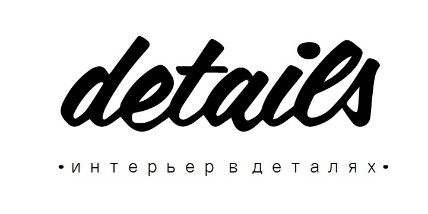                                                                www.details-shop.ru+7 (916) 327-84-14+7 (985) 070-89-83info@details-shop.ru№ АртикулНаименованиеСумма (по накладной) руб.12345